Pieteikums uz Šengenas vīzu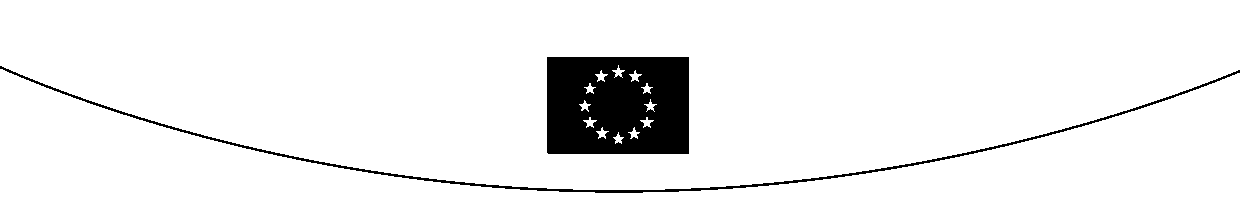 Заявление на получение шенгенской визыBezmaksas pieteikuma veidlapaБесплатная анкета1.	Uzvārds (x)Фамилия (х)1.	Uzvārds (x)Фамилия (х)1.	Uzvārds (x)Фамилия (х)1.	Uzvārds (x)Фамилия (х)1.	Uzvārds (x)Фамилия (х)1.	Uzvārds (x)Фамилия (х)1.	Uzvārds (x)Фамилия (х)1.	Uzvārds (x)Фамилия (х)AIZPILDA VĪZAS IZSNIEDZĒJA IESTĀDEЗАПОЛНЯЕТСЯ УЧРЕЖДЕНИЕМ,ВЫДАЮЩИМ ВИЗУPieteikuma iesniegšanas datums:Vīzas pieteikuma numurs: iesniegts   Vēstniecībā/ konsulātā САС Pakalpojumu dienestā Komerciālam starpniekam Pie robežas Nosaukums:  CitiAr dokumentiem strādājis:Apliecinošie dokumenti:  Ceļošanas dokuments Iztikas līdzekļi  Transportlīdzekļi Ceļojuma medicīniskā apdrošināšana  Citi: par vīzu: Atteikta    Izsniegta A   C  lTD DerīgaNo	Līdz	Ieceļošanu skaits 1  2   VairākkārtDienu skaits2.	Uzvārds dzimšanas brīdi (iepriekšējais(-ie) uzvārds(-i)) (x)Фамилия при рождении (предыдущая /-ие фамилия /-и) (х)2.	Uzvārds dzimšanas brīdi (iepriekšējais(-ie) uzvārds(-i)) (x)Фамилия при рождении (предыдущая /-ие фамилия /-и) (х)2.	Uzvārds dzimšanas brīdi (iepriekšējais(-ie) uzvārds(-i)) (x)Фамилия при рождении (предыдущая /-ие фамилия /-и) (х)2.	Uzvārds dzimšanas brīdi (iepriekšējais(-ie) uzvārds(-i)) (x)Фамилия при рождении (предыдущая /-ие фамилия /-и) (х)2.	Uzvārds dzimšanas brīdi (iepriekšējais(-ie) uzvārds(-i)) (x)Фамилия при рождении (предыдущая /-ие фамилия /-и) (х)2.	Uzvārds dzimšanas brīdi (iepriekšējais(-ie) uzvārds(-i)) (x)Фамилия при рождении (предыдущая /-ие фамилия /-и) (х)2.	Uzvārds dzimšanas brīdi (iepriekšējais(-ie) uzvārds(-i)) (x)Фамилия при рождении (предыдущая /-ие фамилия /-и) (х)2.	Uzvārds dzimšanas brīdi (iepriekšējais(-ie) uzvārds(-i)) (x)Фамилия при рождении (предыдущая /-ие фамилия /-и) (х)AIZPILDA VĪZAS IZSNIEDZĒJA IESTĀDEЗАПОЛНЯЕТСЯ УЧРЕЖДЕНИЕМ,ВЫДАЮЩИМ ВИЗУPieteikuma iesniegšanas datums:Vīzas pieteikuma numurs: iesniegts   Vēstniecībā/ konsulātā САС Pakalpojumu dienestā Komerciālam starpniekam Pie robežas Nosaukums:  CitiAr dokumentiem strādājis:Apliecinošie dokumenti:  Ceļošanas dokuments Iztikas līdzekļi  Transportlīdzekļi Ceļojuma medicīniskā apdrošināšana  Citi: par vīzu: Atteikta    Izsniegta A   C  lTD DerīgaNo	Līdz	Ieceļošanu skaits 1  2   VairākkārtDienu skaits3.	Vārds(-i)(x)Имя/имена (х)3.	Vārds(-i)(x)Имя/имена (х)3.	Vārds(-i)(x)Имя/имена (х)3.	Vārds(-i)(x)Имя/имена (х)3.	Vārds(-i)(x)Имя/имена (х)3.	Vārds(-i)(x)Имя/имена (х)3.	Vārds(-i)(x)Имя/имена (х)3.	Vārds(-i)(x)Имя/имена (х)AIZPILDA VĪZAS IZSNIEDZĒJA IESTĀDEЗАПОЛНЯЕТСЯ УЧРЕЖДЕНИЕМ,ВЫДАЮЩИМ ВИЗУPieteikuma iesniegšanas datums:Vīzas pieteikuma numurs: iesniegts   Vēstniecībā/ konsulātā САС Pakalpojumu dienestā Komerciālam starpniekam Pie robežas Nosaukums:  CitiAr dokumentiem strādājis:Apliecinošie dokumenti:  Ceļošanas dokuments Iztikas līdzekļi  Transportlīdzekļi Ceļojuma medicīniskā apdrošināšana  Citi: par vīzu: Atteikta    Izsniegta A   C  lTD DerīgaNo	Līdz	Ieceļošanu skaits 1  2   VairākkārtDienu skaits4.	Dzimšanas datums (diena - mēnesis -gads) Дата рождения (день - месяц - год) 4.	Dzimšanas datums (diena - mēnesis -gads) Дата рождения (день - месяц - год) 4.	Dzimšanas datums (diena - mēnesis -gads) Дата рождения (день - месяц - год) 4.	Dzimšanas datums (diena - mēnesis -gads) Дата рождения (день - месяц - год) 5. Dzimšanas vieta Место рождения5. Dzimšanas vieta Место рождения5. Dzimšanas vieta Место рождения6. Dzimšanas valstsСтрана рожденияAIZPILDA VĪZAS IZSNIEDZĒJA IESTĀDEЗАПОЛНЯЕТСЯ УЧРЕЖДЕНИЕМ,ВЫДАЮЩИМ ВИЗУPieteikuma iesniegšanas datums:Vīzas pieteikuma numurs: iesniegts   Vēstniecībā/ konsulātā САС Pakalpojumu dienestā Komerciālam starpniekam Pie robežas Nosaukums:  CitiAr dokumentiem strādājis:Apliecinošie dokumenti:  Ceļošanas dokuments Iztikas līdzekļi  Transportlīdzekļi Ceļojuma medicīniskā apdrošināšana  Citi: par vīzu: Atteikta    Izsniegta A   C  lTD DerīgaNo	Līdz	Ieceļošanu skaits 1  2   VairākkārtDienu skaits7.Pašreizēja valstspiederībaГосударственная принадлежность в настоящее времяPašreizēja valstspiederībaГосударственная принадлежность в настоящее времяPašreizēja valstspiederībaГосударственная принадлежность в настоящее времяValstspiederība dzimšanas brīdī, ja atšķirīgaГосударственная принадлежность при рождении, если отличаетсяValstspiederība dzimšanas brīdī, ja atšķirīgaГосударственная принадлежность при рождении, если отличаетсяValstspiederība dzimšanas brīdī, ja atšķirīgaГосударственная принадлежность при рождении, если отличаетсяValstspiederība dzimšanas brīdī, ja atšķirīgaГосударственная принадлежность при рождении, если отличаетсяAIZPILDA VĪZAS IZSNIEDZĒJA IESTĀDEЗАПОЛНЯЕТСЯ УЧРЕЖДЕНИЕМ,ВЫДАЮЩИМ ВИЗУPieteikuma iesniegšanas datums:Vīzas pieteikuma numurs: iesniegts   Vēstniecībā/ konsulātā САС Pakalpojumu dienestā Komerciālam starpniekam Pie robežas Nosaukums:  CitiAr dokumentiem strādājis:Apliecinošie dokumenti:  Ceļošanas dokuments Iztikas līdzekļi  Transportlīdzekļi Ceļojuma medicīniskā apdrošināšana  Citi: par vīzu: Atteikta    Izsniegta A   C  lTD DerīgaNo	Līdz	Ieceļošanu skaits 1  2   VairākkārtDienu skaits8.DzimumsПол	VīrietisМужской	SievieteЖенский9. Ģimenes stāvoklisСемейное положение Neprecējies(-usies)   Precējies(-usies)     Dzīvo šķirtiХолост / не замужем	Женат /замужем	Не проживает ссупругом Šķīries(-usies)               Atraitne(-is)            Cits (lūdzu precizēt)Разведен/-а                         Вдовец/вдова                          Иное (уточнить)9. Ģimenes stāvoklisСемейное положение Neprecējies(-usies)   Precējies(-usies)     Dzīvo šķirtiХолост / не замужем	Женат /замужем	Не проживает ссупругом Šķīries(-usies)               Atraitne(-is)            Cits (lūdzu precizēt)Разведен/-а                         Вдовец/вдова                          Иное (уточнить)9. Ģimenes stāvoklisСемейное положение Neprecējies(-usies)   Precējies(-usies)     Dzīvo šķirtiХолост / не замужем	Женат /замужем	Не проживает ссупругом Šķīries(-usies)               Atraitne(-is)            Cits (lūdzu precizēt)Разведен/-а                         Вдовец/вдова                          Иное (уточнить)9. Ģimenes stāvoklisСемейное положение Neprecējies(-usies)   Precējies(-usies)     Dzīvo šķirtiХолост / не замужем	Женат /замужем	Не проживает ссупругом Šķīries(-usies)               Atraitne(-is)            Cits (lūdzu precizēt)Разведен/-а                         Вдовец/вдова                          Иное (уточнить)9. Ģimenes stāvoklisСемейное положение Neprecējies(-usies)   Precējies(-usies)     Dzīvo šķirtiХолост / не замужем	Женат /замужем	Не проживает ссупругом Šķīries(-usies)               Atraitne(-is)            Cits (lūdzu precizēt)Разведен/-а                         Вдовец/вдова                          Иное (уточнить)9. Ģimenes stāvoklisСемейное положение Neprecējies(-usies)   Precējies(-usies)     Dzīvo šķirtiХолост / не замужем	Женат /замужем	Не проживает ссупругом Šķīries(-usies)               Atraitne(-is)            Cits (lūdzu precizēt)Разведен/-а                         Вдовец/вдова                          Иное (уточнить)AIZPILDA VĪZAS IZSNIEDZĒJA IESTĀDEЗАПОЛНЯЕТСЯ УЧРЕЖДЕНИЕМ,ВЫДАЮЩИМ ВИЗУPieteikuma iesniegšanas datums:Vīzas pieteikuma numurs: iesniegts   Vēstniecībā/ konsulātā САС Pakalpojumu dienestā Komerciālam starpniekam Pie robežas Nosaukums:  CitiAr dokumentiem strādājis:Apliecinošie dokumenti:  Ceļošanas dokuments Iztikas līdzekļi  Transportlīdzekļi Ceļojuma medicīniskā apdrošināšana  Citi: par vīzu: Atteikta    Izsniegta A   C  lTD DerīgaNo	Līdz	Ieceļošanu skaits 1  2   VairākkārtDienu skaits10. Attiecība uz nepilngadīgajiem: Uzvārds, vārds, adrese (ja citāda kā pieteikuma iesniedzējam) un personas ar vecāku pilnvarām / juridiska aizbildņa valstspiederībaДля несовершеннолетних: фамилия, имя, адрес (если отличается от адреса заявителя) и государственная принадлежность лица с полномочием родителей / законного представителя10. Attiecība uz nepilngadīgajiem: Uzvārds, vārds, adrese (ja citāda kā pieteikuma iesniedzējam) un personas ar vecāku pilnvarām / juridiska aizbildņa valstspiederībaДля несовершеннолетних: фамилия, имя, адрес (если отличается от адреса заявителя) и государственная принадлежность лица с полномочием родителей / законного представителя10. Attiecība uz nepilngadīgajiem: Uzvārds, vārds, adrese (ja citāda kā pieteikuma iesniedzējam) un personas ar vecāku pilnvarām / juridiska aizbildņa valstspiederībaДля несовершеннолетних: фамилия, имя, адрес (если отличается от адреса заявителя) и государственная принадлежность лица с полномочием родителей / законного представителя10. Attiecība uz nepilngadīgajiem: Uzvārds, vārds, adrese (ja citāda kā pieteikuma iesniedzējam) un personas ar vecāku pilnvarām / juridiska aizbildņa valstspiederībaДля несовершеннолетних: фамилия, имя, адрес (если отличается от адреса заявителя) и государственная принадлежность лица с полномочием родителей / законного представителя10. Attiecība uz nepilngadīgajiem: Uzvārds, vārds, adrese (ja citāda kā pieteikuma iesniedzējam) un personas ar vecāku pilnvarām / juridiska aizbildņa valstspiederībaДля несовершеннолетних: фамилия, имя, адрес (если отличается от адреса заявителя) и государственная принадлежность лица с полномочием родителей / законного представителя10. Attiecība uz nepilngadīgajiem: Uzvārds, vārds, adrese (ja citāda kā pieteikuma iesniedzējam) un personas ar vecāku pilnvarām / juridiska aizbildņa valstspiederībaДля несовершеннолетних: фамилия, имя, адрес (если отличается от адреса заявителя) и государственная принадлежность лица с полномочием родителей / законного представителя10. Attiecība uz nepilngadīgajiem: Uzvārds, vārds, adrese (ja citāda kā pieteikuma iesniedzējam) un personas ar vecāku pilnvarām / juridiska aizbildņa valstspiederībaДля несовершеннолетних: фамилия, имя, адрес (если отличается от адреса заявителя) и государственная принадлежность лица с полномочием родителей / законного представителя10. Attiecība uz nepilngadīgajiem: Uzvārds, vārds, adrese (ja citāda kā pieteikuma iesniedzējam) un personas ar vecāku pilnvarām / juridiska aizbildņa valstspiederībaДля несовершеннолетних: фамилия, имя, адрес (если отличается от адреса заявителя) и государственная принадлежность лица с полномочием родителей / законного представителяAIZPILDA VĪZAS IZSNIEDZĒJA IESTĀDEЗАПОЛНЯЕТСЯ УЧРЕЖДЕНИЕМ,ВЫДАЮЩИМ ВИЗУPieteikuma iesniegšanas datums:Vīzas pieteikuma numurs: iesniegts   Vēstniecībā/ konsulātā САС Pakalpojumu dienestā Komerciālam starpniekam Pie robežas Nosaukums:  CitiAr dokumentiem strādājis:Apliecinošie dokumenti:  Ceļošanas dokuments Iztikas līdzekļi  Transportlīdzekļi Ceļojuma medicīniskā apdrošināšana  Citi: par vīzu: Atteikta    Izsniegta A   C  lTD DerīgaNo	Līdz	Ieceļošanu skaits 1  2   VairākkārtDienu skaits11.	Valsts piešķirtais identifikācijas numurs, ja tāds irИдентификационный номер, если таков имеется11.	Valsts piešķirtais identifikācijas numurs, ja tāds irИдентификационный номер, если таков имеется11.	Valsts piešķirtais identifikācijas numurs, ja tāds irИдентификационный номер, если таков имеется11.	Valsts piešķirtais identifikācijas numurs, ja tāds irИдентификационный номер, если таков имеется11.	Valsts piešķirtais identifikācijas numurs, ja tāds irИдентификационный номер, если таков имеется11.	Valsts piešķirtais identifikācijas numurs, ja tāds irИдентификационный номер, если таков имеется11.	Valsts piešķirtais identifikācijas numurs, ja tāds irИдентификационный номер, если таков имеется11.	Valsts piešķirtais identifikācijas numurs, ja tāds irИдентификационный номер, если таков имеетсяAIZPILDA VĪZAS IZSNIEDZĒJA IESTĀDEЗАПОЛНЯЕТСЯ УЧРЕЖДЕНИЕМ,ВЫДАЮЩИМ ВИЗУPieteikuma iesniegšanas datums:Vīzas pieteikuma numurs: iesniegts   Vēstniecībā/ konsulātā САС Pakalpojumu dienestā Komerciālam starpniekam Pie robežas Nosaukums:  CitiAr dokumentiem strādājis:Apliecinošie dokumenti:  Ceļošanas dokuments Iztikas līdzekļi  Transportlīdzekļi Ceļojuma medicīniskā apdrošināšana  Citi: par vīzu: Atteikta    Izsniegta A   C  lTD DerīgaNo	Līdz	Ieceļošanu skaits 1  2   VairākkārtDienu skaits12.	Ceļošanas dokumenta veidsТип проездного документа Parasta pase	 Diplomātiska pase	 Dienesta pase         Oficiāla pase	Обычный	Дипломатический	Служебный		Официальный īpaša pase	 Cits (lūdzu norādīt)Особый	иной проездной документ (указать какой)12.	Ceļošanas dokumenta veidsТип проездного документа Parasta pase	 Diplomātiska pase	 Dienesta pase         Oficiāla pase	Обычный	Дипломатический	Служебный		Официальный īpaša pase	 Cits (lūdzu norādīt)Особый	иной проездной документ (указать какой)12.	Ceļošanas dokumenta veidsТип проездного документа Parasta pase	 Diplomātiska pase	 Dienesta pase         Oficiāla pase	Обычный	Дипломатический	Служебный		Официальный īpaša pase	 Cits (lūdzu norādīt)Особый	иной проездной документ (указать какой)12.	Ceļošanas dokumenta veidsТип проездного документа Parasta pase	 Diplomātiska pase	 Dienesta pase         Oficiāla pase	Обычный	Дипломатический	Служебный		Официальный īpaša pase	 Cits (lūdzu norādīt)Особый	иной проездной документ (указать какой)12.	Ceļošanas dokumenta veidsТип проездного документа Parasta pase	 Diplomātiska pase	 Dienesta pase         Oficiāla pase	Обычный	Дипломатический	Служебный		Официальный īpaša pase	 Cits (lūdzu norādīt)Особый	иной проездной документ (указать какой)12.	Ceļošanas dokumenta veidsТип проездного документа Parasta pase	 Diplomātiska pase	 Dienesta pase         Oficiāla pase	Обычный	Дипломатический	Служебный		Официальный īpaša pase	 Cits (lūdzu norādīt)Особый	иной проездной документ (указать какой)12.	Ceļošanas dokumenta veidsТип проездного документа Parasta pase	 Diplomātiska pase	 Dienesta pase         Oficiāla pase	Обычный	Дипломатический	Служебный		Официальный īpaša pase	 Cits (lūdzu norādīt)Особый	иной проездной документ (указать какой)12.	Ceļošanas dokumenta veidsТип проездного документа Parasta pase	 Diplomātiska pase	 Dienesta pase         Oficiāla pase	Обычный	Дипломатический	Служебный		Официальный īpaša pase	 Cits (lūdzu norādīt)Особый	иной проездной документ (указать какой)AIZPILDA VĪZAS IZSNIEDZĒJA IESTĀDEЗАПОЛНЯЕТСЯ УЧРЕЖДЕНИЕМ,ВЫДАЮЩИМ ВИЗУPieteikuma iesniegšanas datums:Vīzas pieteikuma numurs: iesniegts   Vēstniecībā/ konsulātā САС Pakalpojumu dienestā Komerciālam starpniekam Pie robežas Nosaukums:  CitiAr dokumentiem strādājis:Apliecinošie dokumenti:  Ceļošanas dokuments Iztikas līdzekļi  Transportlīdzekļi Ceļojuma medicīniskā apdrošināšana  Citi: par vīzu: Atteikta    Izsniegta A   C  lTD DerīgaNo	Līdz	Ieceļošanu skaits 1  2   VairākkārtDienu skaits13. Ceļošanas dokumenta numurs Номер проездного документа13. Ceļošanas dokumenta numurs Номер проездного документа13. Ceļošanas dokumenta numurs Номер проездного документа14. Izsniegšanas datums Дата выдачи14. Izsniegšanas datums Дата выдачи14. Izsniegšanas datums Дата выдачи15.  Derīgs līdzДействителен до15.  Derīgs līdzДействителен доAIZPILDA VĪZAS IZSNIEDZĒJA IESTĀDEЗАПОЛНЯЕТСЯ УЧРЕЖДЕНИЕМ,ВЫДАЮЩИМ ВИЗУPieteikuma iesniegšanas datums:Vīzas pieteikuma numurs: iesniegts   Vēstniecībā/ konsulātā САС Pakalpojumu dienestā Komerciālam starpniekam Pie robežas Nosaukums:  CitiAr dokumentiem strādājis:Apliecinošie dokumenti:  Ceļošanas dokuments Iztikas līdzekļi  Transportlīdzekļi Ceļojuma medicīniskā apdrošināšana  Citi: par vīzu: Atteikta    Izsniegta A   C  lTD DerīgaNo	Līdz	Ieceļošanu skaits 1  2   VairākkārtDienu skaits16. IzdevējiestadeКем выдан16. IzdevējiestadeКем выдан16. IzdevējiestadeКем выдан16. IzdevējiestadeКем выдан16. IzdevējiestadeКем выдан16. IzdevējiestadeКем выдан16. IzdevējiestadeКем выдан16. IzdevējiestadeКем выданAIZPILDA VĪZAS IZSNIEDZĒJA IESTĀDEЗАПОЛНЯЕТСЯ УЧРЕЖДЕНИЕМ,ВЫДАЮЩИМ ВИЗУPieteikuma iesniegšanas datums:Vīzas pieteikuma numurs: iesniegts   Vēstniecībā/ konsulātā САС Pakalpojumu dienestā Komerciālam starpniekam Pie robežas Nosaukums:  CitiAr dokumentiem strādājis:Apliecinošie dokumenti:  Ceļošanas dokuments Iztikas līdzekļi  Transportlīdzekļi Ceļojuma medicīniskā apdrošināšana  Citi: par vīzu: Atteikta    Izsniegta A   C  lTD DerīgaNo	Līdz	Ieceļošanu skaits 1  2   VairākkārtDienu skaits17. Pieteikuma iesniedzēja mājas adrese un e-pasta adreseДомашний адрес и адрес электронной почты заявителя17. Pieteikuma iesniedzēja mājas adrese un e-pasta adreseДомашний адрес и адрес электронной почты заявителя17. Pieteikuma iesniedzēja mājas adrese un e-pasta adreseДомашний адрес и адрес электронной почты заявителя17. Pieteikuma iesniedzēja mājas adrese un e-pasta adreseДомашний адрес и адрес электронной почты заявителя17. Pieteikuma iesniedzēja mājas adrese un e-pasta adreseДомашний адрес и адрес электронной почты заявителяTālruņa numurs(i)Номер/-а телефонаTālruņa numurs(i)Номер/-а телефонаTālruņa numurs(i)Номер/-а телефонаAIZPILDA VĪZAS IZSNIEDZĒJA IESTĀDEЗАПОЛНЯЕТСЯ УЧРЕЖДЕНИЕМ,ВЫДАЮЩИМ ВИЗУPieteikuma iesniegšanas datums:Vīzas pieteikuma numurs: iesniegts   Vēstniecībā/ konsulātā САС Pakalpojumu dienestā Komerciālam starpniekam Pie robežas Nosaukums:  CitiAr dokumentiem strādājis:Apliecinošie dokumenti:  Ceļošanas dokuments Iztikas līdzekļi  Transportlīdzekļi Ceļojuma medicīniskā apdrošināšana  Citi: par vīzu: Atteikta    Izsniegta A   C  lTD DerīgaNo	Līdz	Ieceļošanu skaits 1  2   VairākkārtDienu skaits18. Dzīvesvietas valsts nav pašreizējas valstspiederības valstsСтрана местопребывания не является страной государственной принадлежности               Nē      Jā. Uzturēšanās atļauja vai līdzvērtīgs dokuments  Nr. 	Derīgs līdz Нет	Да. Вид на жительство или равноценный документ           	 № 		Действителен до18. Dzīvesvietas valsts nav pašreizējas valstspiederības valstsСтрана местопребывания не является страной государственной принадлежности               Nē      Jā. Uzturēšanās atļauja vai līdzvērtīgs dokuments  Nr. 	Derīgs līdz Нет	Да. Вид на жительство или равноценный документ           	 № 		Действителен до18. Dzīvesvietas valsts nav pašreizējas valstspiederības valstsСтрана местопребывания не является страной государственной принадлежности               Nē      Jā. Uzturēšanās atļauja vai līdzvērtīgs dokuments  Nr. 	Derīgs līdz Нет	Да. Вид на жительство или равноценный документ           	 № 		Действителен до18. Dzīvesvietas valsts nav pašreizējas valstspiederības valstsСтрана местопребывания не является страной государственной принадлежности               Nē      Jā. Uzturēšanās atļauja vai līdzvērtīgs dokuments  Nr. 	Derīgs līdz Нет	Да. Вид на жительство или равноценный документ           	 № 		Действителен до18. Dzīvesvietas valsts nav pašreizējas valstspiederības valstsСтрана местопребывания не является страной государственной принадлежности               Nē      Jā. Uzturēšanās atļauja vai līdzvērtīgs dokuments  Nr. 	Derīgs līdz Нет	Да. Вид на жительство или равноценный документ           	 № 		Действителен до18. Dzīvesvietas valsts nav pašreizējas valstspiederības valstsСтрана местопребывания не является страной государственной принадлежности               Nē      Jā. Uzturēšanās atļauja vai līdzvērtīgs dokuments  Nr. 	Derīgs līdz Нет	Да. Вид на жительство или равноценный документ           	 № 		Действителен до18. Dzīvesvietas valsts nav pašreizējas valstspiederības valstsСтрана местопребывания не является страной государственной принадлежности               Nē      Jā. Uzturēšanās atļauja vai līdzvērtīgs dokuments  Nr. 	Derīgs līdz Нет	Да. Вид на жительство или равноценный документ           	 № 		Действителен до18. Dzīvesvietas valsts nav pašreizējas valstspiederības valstsСтрана местопребывания не является страной государственной принадлежности               Nē      Jā. Uzturēšanās atļauja vai līdzvērtīgs dokuments  Nr. 	Derīgs līdz Нет	Да. Вид на жительство или равноценный документ           	 № 		Действителен доAIZPILDA VĪZAS IZSNIEDZĒJA IESTĀDEЗАПОЛНЯЕТСЯ УЧРЕЖДЕНИЕМ,ВЫДАЮЩИМ ВИЗУPieteikuma iesniegšanas datums:Vīzas pieteikuma numurs: iesniegts   Vēstniecībā/ konsulātā САС Pakalpojumu dienestā Komerciālam starpniekam Pie robežas Nosaukums:  CitiAr dokumentiem strādājis:Apliecinošie dokumenti:  Ceļošanas dokuments Iztikas līdzekļi  Transportlīdzekļi Ceļojuma medicīniskā apdrošināšana  Citi: par vīzu: Atteikta    Izsniegta A   C  lTD DerīgaNo	Līdz	Ieceļošanu skaits 1  2   VairākkārtDienu skaits*19. Pašreizējā nodarbošanāsПрофессиональная деятельность в настоящее время*19. Pašreizējā nodarbošanāsПрофессиональная деятельность в настоящее время*19. Pašreizējā nodarbošanāsПрофессиональная деятельность в настоящее времяAIZPILDA VĪZAS IZSNIEDZĒJA IESTĀDEЗАПОЛНЯЕТСЯ УЧРЕЖДЕНИЕМ, ВЫДАЮЩИМ ВИЗУ*20. Darba devējs un darba devēja adrese un tālruņa numurs. Studentiem - mācību iestādes nosaukums un adrese.Работодатель; адрес и телефон работодателя. Для студентов, школьников - название и адрес учебного заведения.*20. Darba devējs un darba devēja adrese un tālruņa numurs. Studentiem - mācību iestādes nosaukums un adrese.Работодатель; адрес и телефон работодателя. Для студентов, школьников - название и адрес учебного заведения.*20. Darba devējs un darba devēja adrese un tālruņa numurs. Studentiem - mācību iestādes nosaukums un adrese.Работодатель; адрес и телефон работодателя. Для студентов, школьников - название и адрес учебного заведения.AIZPILDA VĪZAS IZSNIEDZĒJA IESTĀDEЗАПОЛНЯЕТСЯ УЧРЕЖДЕНИЕМ, ВЫДАЮЩИМ ВИЗУ21.	Galvenais ceļojuma merķis(i):Главная цепь/-и поездки Tūrisms                          Uzņēmējdarbība	 Ģimenes vai draugu apmeklējumsТуризм                          	Деловая 	Посещение родственников или друзей Kultūra                           Sports	 Oficiāla vizīteКультура                       	Спорт	Официальная Ārstēšanās                    Mācības	 TranzītsЛечение                                   Учеба	Транзит Lidostas tranzīts	 Cits (lūdzu norādīt)Транзит ч. аэропорт	Иная (указать)21.	Galvenais ceļojuma merķis(i):Главная цепь/-и поездки Tūrisms                          Uzņēmējdarbība	 Ģimenes vai draugu apmeklējumsТуризм                          	Деловая 	Посещение родственников или друзей Kultūra                           Sports	 Oficiāla vizīteКультура                       	Спорт	Официальная Ārstēšanās                    Mācības	 TranzītsЛечение                                   Учеба	Транзит Lidostas tranzīts	 Cits (lūdzu norādīt)Транзит ч. аэропорт	Иная (указать)21.	Galvenais ceļojuma merķis(i):Главная цепь/-и поездки Tūrisms                          Uzņēmējdarbība	 Ģimenes vai draugu apmeklējumsТуризм                          	Деловая 	Посещение родственников или друзей Kultūra                           Sports	 Oficiāla vizīteКультура                       	Спорт	Официальная Ārstēšanās                    Mācības	 TranzītsЛечение                                   Учеба	Транзит Lidostas tranzīts	 Cits (lūdzu norādīt)Транзит ч. аэропорт	Иная (указать)AIZPILDA VĪZAS IZSNIEDZĒJA IESTĀDEЗАПОЛНЯЕТСЯ УЧРЕЖДЕНИЕМ, ВЫДАЮЩИМ ВИЗУ22. Galamērķa dalībvalsts(-is)Страна(ы) конечного следования22. Galamērķa dalībvalsts(-is)Страна(ы) конечного следования23. Pirmā plānotā ieceļošanas dalībvalstsПервая из стран шенгенской зоны, через которуюпредполагается въездAIZPILDA VĪZAS IZSNIEDZĒJA IESTĀDEЗАПОЛНЯЕТСЯ УЧРЕЖДЕНИЕМ, ВЫДАЮЩИМ ВИЗУ24. Prasīto ieceļošanas reižu skaits	Виза запрашивается для	Продолжительность пребывания или транзита Vienreiz 	 Divreiz      Vairākkārt Однократного      Двукратного   Многократног     въезда	въезда                въезда24. Prasīto ieceļošanas reižu skaits	Виза запрашивается для	Продолжительность пребывания или транзита Vienreiz 	 Divreiz      Vairākkārt Однократного      Двукратного   Многократног     въезда	въезда                въезда25. Plānotās uzturēšanās vai tranzīta ilgumsПродолжительность пребывания или транзитаNorādīt dienu SkaituУказать количество днейAIZPILDA VĪZAS IZSNIEDZĒJA IESTĀDEЗАПОЛНЯЕТСЯ УЧРЕЖДЕНИЕМ, ВЫДАЮЩИМ ВИЗУAr "*" atzīmētās ailes neaizpilda ES, EEZ valstu vai Šveices pilsoņu ģimenes locekļi (laulātie, bērni
vai apgādājami augšupējie radinieki), izmantojot tiesības brīvi pārvietoties. ES, EEZ valstu vai
Šveices pilsoņu ģimenes locekļi uzrāda dokumentus, lai apliecinātu šo radniecību, kfi arī aizpilda
34. un 35. aili.Поля, отмеченные знаком """, не заполняются членами семьи граждан Европейскою Союза, Европейского
Экономическою Пространства или Швейцарии (супруг/-а, дети или экономически зависимые родственники по
восходящей линии), они должны предоставить документы, подтверждающие родство, и заполняют поля 34 и 35.(х) 1. - 3. aili aizpilda saskaņā ar ceļošanas dokumenta datiem.(х) Поля 1-3 заполняются в соответствии сданными проездною документа.Ar "*" atzīmētās ailes neaizpilda ES, EEZ valstu vai Šveices pilsoņu ģimenes locekļi (laulātie, bērni
vai apgādājami augšupējie radinieki), izmantojot tiesības brīvi pārvietoties. ES, EEZ valstu vai
Šveices pilsoņu ģimenes locekļi uzrāda dokumentus, lai apliecinātu šo radniecību, kfi arī aizpilda
34. un 35. aili.Поля, отмеченные знаком """, не заполняются членами семьи граждан Европейскою Союза, Европейского
Экономическою Пространства или Швейцарии (супруг/-а, дети или экономически зависимые родственники по
восходящей линии), они должны предоставить документы, подтверждающие родство, и заполняют поля 34 и 35.(х) 1. - 3. aili aizpilda saskaņā ar ceļošanas dokumenta datiem.(х) Поля 1-3 заполняются в соответствии сданными проездною документа.Ar "*" atzīmētās ailes neaizpilda ES, EEZ valstu vai Šveices pilsoņu ģimenes locekļi (laulātie, bērni
vai apgādājami augšupējie radinieki), izmantojot tiesības brīvi pārvietoties. ES, EEZ valstu vai
Šveices pilsoņu ģimenes locekļi uzrāda dokumentus, lai apliecinātu šo radniecību, kfi arī aizpilda
34. un 35. aili.Поля, отмеченные знаком """, не заполняются членами семьи граждан Европейскою Союза, Европейского
Экономическою Пространства или Швейцарии (супруг/-а, дети или экономически зависимые родственники по
восходящей линии), они должны предоставить документы, подтверждающие родство, и заполняют поля 34 и 35.(х) 1. - 3. aili aizpilda saskaņā ar ceļošanas dokumenta datiem.(х) Поля 1-3 заполняются в соответствии сданными проездною документа.AIZPILDA VĪZAS IZSNIEDZĒJA IESTĀDEЗАПОЛНЯЕТСЯ УЧРЕЖДЕНИЕМ, ВЫДАЮЩИМ ВИЗУ26.	Šengenas vīzas, kas izsniegtas pēdējos trīs gadosШенгенские визы выданные за последние три года Nē	 Jā. Derīguma termiņš no	līdzНет	Да. Срок действия с	до26.	Šengenas vīzas, kas izsniegtas pēdējos trīs gadosШенгенские визы выданные за последние три года Nē	 Jā. Derīguma termiņš no	līdzНет	Да. Срок действия с	до26.	Šengenas vīzas, kas izsniegtas pēdējos trīs gadosШенгенские визы выданные за последние три года Nē	 Jā. Derīguma termiņš no	līdzНет	Да. Срок действия с	доAIZPILDA VĪZAS IZSNIEDZĒJA IESTĀDEЗАПОЛНЯЕТСЯ УЧРЕЖДЕНИЕМ, ВЫДАЮЩИМ ВИЗУ27.	Iepriekš dotie pirkstu nospiedumi, lai iesniegtu Šengenas vīzas pieteikumuОтпечатки пальцев предоставленные ранее при подаче заявки на получение шенгенской визы Nē	 Jā. Datums, ja zināmsНет	Да. Дата, если такова известна27.	Iepriekš dotie pirkstu nospiedumi, lai iesniegtu Šengenas vīzas pieteikumuОтпечатки пальцев предоставленные ранее при подаче заявки на получение шенгенской визы Nē	 Jā. Datums, ja zināmsНет	Да. Дата, если такова известна27.	Iepriekš dotie pirkstu nospiedumi, lai iesniegtu Šengenas vīzas pieteikumuОтпечатки пальцев предоставленные ранее при подаче заявки на получение шенгенской визы Nē	 Jā. Datums, ja zināmsНет	Да. Дата, если такова известнаAIZPILDA VĪZAS IZSNIEDZĒJA IESTĀDEЗАПОЛНЯЕТСЯ УЧРЕЖДЕНИЕМ, ВЫДАЮЩИМ ВИЗУ28.	Galamērķa valsts ieceļošanas atļauja, ja vajadzīgaРазрешение на въезд в страну конечною следования, если необходимоIzdevējiestāde	Derīga no	līdzКем выдано	Действительно с	до28.	Galamērķa valsts ieceļošanas atļauja, ja vajadzīgaРазрешение на въезд в страну конечною следования, если необходимоIzdevējiestāde	Derīga no	līdzКем выдано	Действительно с	до28.	Galamērķa valsts ieceļošanas atļauja, ja vajadzīgaРазрешение на въезд в страну конечною следования, если необходимоIzdevējiestāde	Derīga no	līdzКем выдано	Действительно с	доAIZPILDA VĪZAS IZSNIEDZĒJA IESTĀDEЗАПОЛНЯЕТСЯ УЧРЕЖДЕНИЕМ, ВЫДАЮЩИМ ВИЗУ29. Plānotais datums ieceļošanai Šengenas zonāПредполагаемая дата въезда в шенгенскую зону29. Plānotais datums ieceļošanai Šengenas zonāПредполагаемая дата въезда в шенгенскую зону30. Plānotais datums izceļošanai поŠengenas zonasПредполагаемая дата выезда из шенгенской зоныAIZPILDA VĪZAS IZSNIEDZĒJA IESTĀDEЗАПОЛНЯЕТСЯ УЧРЕЖДЕНИЕМ, ВЫДАЮЩИМ ВИЗУ*31.
Dalībvalstis) ielūdzēja(-u) vārds(-i) un uzvārds(-i). Ja tāda nav, viesnīcas(-u) vai pagaidu apmešanās vietas(-u) nosaukums dalībvalstī(s).Имя (имена), /фамилиями лица приглашающею в государствЫ-а Шенгенского соглашения. В случае отсутствия [таковою - название гостиницы (гостиниц) или адрес/-а временною пребывания на территории государств-участников Шенгенского соглашения.Dalībvalstis) ielūdzēja(-u) vārds(-i) un uzvārds(-i). Ja tāda nav, viesnīcas(-u) vai pagaidu apmešanās vietas(-u) nosaukums dalībvalstī(s).Имя (имена), /фамилиями лица приглашающею в государствЫ-а Шенгенского соглашения. В случае отсутствия [таковою - название гостиницы (гостиниц) или адрес/-а временною пребывания на территории государств-участников Шенгенского соглашения.AIZPILDA VĪZAS IZSNIEDZĒJA IESTĀDEЗАПОЛНЯЕТСЯ УЧРЕЖДЕНИЕМ, ВЫДАЮЩИМ ВИЗУlelūdzēja(-u) / viesnīcas(-u) / pagaidu apmešanas vietas(-u) adrese un e-pasta adreseАдрес и адрес электронной почты приглашающею лица (лиц) / гостиницы (гостиниц) / места (мест) временною пребыванияlelūdzēja(-u) / viesnīcas(-u) / pagaidu apmešanas vietas(-u) adrese un e-pasta adreseАдрес и адрес электронной почты приглашающею лица (лиц) / гостиницы (гостиниц) / места (мест) временною пребыванияAIZPILDA VĪZAS IZSNIEDZĒJA IESTĀDEЗАПОЛНЯЕТСЯ УЧРЕЖДЕНИЕМ, ВЫДАЮЩИМ ВИЗУTālruņa un telefaksa numursТелефон и факсTālruņa un telefaksa numursТелефон и факсAIZPILDA VĪZAS IZSNIEDZĒJA IESTĀDEЗАПОЛНЯЕТСЯ УЧРЕЖДЕНИЕМ, ВЫДАЮЩИМ ВИЗУ*32.Uzaicinātajā uzņēmuma / organizācijas nosaukums un adreseНазвание и адрес приглашающего предприятия / организацииUzaicinātajā uzņēmuma / organizācijas nosaukums un adreseНазвание и адрес приглашающего предприятия / организацииUzaicinātajā uzņēmuma / organizācijas nosaukums un adreseНазвание и адрес приглашающего предприятия / организацииUzaicinātajā uzņēmuma / organizācijas nosaukums un adreseНазвание и адрес приглашающего предприятия / организацииUzaicinātajā uzņēmuma / organizācijas nosaukums un adreseНазвание и адрес приглашающего предприятия / организацииUzaicinātajā uzņēmuma / organizācijas nosaukums un adreseНазвание и адрес приглашающего предприятия / организацииUzaicinātajā uzņēmuma / organizācijas nosaukums un adreseНазвание и адрес приглашающего предприятия / организацииAIZPILDA VĪZAS IZSNIEDZĒJA IESTĀDEЗАПОЛНЯЕТСЯ УЧРЕЖДЕНИЕМ, ВЫДАЮЩИМ ВИЗУUzņēmuma / organizācijas tālruņa un telefaksa numursТелефон и факс предприятия / организацииUzņēmuma / organizācijas tālruņa un telefaksa numursТелефон и факс предприятия / организацииUzņēmuma / organizācijas tālruņa un telefaksa numursТелефон и факс предприятия / организацииUzņēmuma / organizācijas tālruņa un telefaksa numursТелефон и факс предприятия / организацииUzņēmuma / organizācijas tālruņa un telefaksa numursТелефон и факс предприятия / организацииUzņēmuma / organizācijas tālruņa un telefaksa numursТелефон и факс предприятия / организацииUzņēmuma / organizācijas tālruņa un telefaksa numursТелефон и факс предприятия / организацииAIZPILDA VĪZAS IZSNIEDZĒJA IESTĀDEЗАПОЛНЯЕТСЯ УЧРЕЖДЕНИЕМ, ВЫДАЮЩИМ ВИЗУUzņēmuma / organizācijas kontaktpersonas uzvārds, vārds, adrese, tālruņa, telefaksa numurs un e-pasta adreseИмя, фамилия, адрес, телефон, факс и адрес электронной почты контактного лица в предприятии / организацииUzņēmuma / organizācijas kontaktpersonas uzvārds, vārds, adrese, tālruņa, telefaksa numurs un e-pasta adreseИмя, фамилия, адрес, телефон, факс и адрес электронной почты контактного лица в предприятии / организацииUzņēmuma / organizācijas kontaktpersonas uzvārds, vārds, adrese, tālruņa, telefaksa numurs un e-pasta adreseИмя, фамилия, адрес, телефон, факс и адрес электронной почты контактного лица в предприятии / организацииUzņēmuma / organizācijas kontaktpersonas uzvārds, vārds, adrese, tālruņa, telefaksa numurs un e-pasta adreseИмя, фамилия, адрес, телефон, факс и адрес электронной почты контактного лица в предприятии / организацииUzņēmuma / organizācijas kontaktpersonas uzvārds, vārds, adrese, tālruņa, telefaksa numurs un e-pasta adreseИмя, фамилия, адрес, телефон, факс и адрес электронной почты контактного лица в предприятии / организацииUzņēmuma / organizācijas kontaktpersonas uzvārds, vārds, adrese, tālruņa, telefaksa numurs un e-pasta adreseИмя, фамилия, адрес, телефон, факс и адрес электронной почты контактного лица в предприятии / организацииUzņēmuma / organizācijas kontaktpersonas uzvārds, vārds, adrese, tālruņa, telefaksa numurs un e-pasta adreseИмя, фамилия, адрес, телефон, факс и адрес электронной почты контактного лица в предприятии / организацииAIZPILDA VĪZAS IZSNIEDZĒJA IESTĀDEЗАПОЛНЯЕТСЯ УЧРЕЖДЕНИЕМ, ВЫДАЮЩИМ ВИЗУ*33. Pieteikuma iesniedzēja ceļojuma un uzturēšanas izdevumus sedzРасходы заявителя за проезд и во время пребывания оплачивает*33. Pieteikuma iesniedzēja ceļojuma un uzturēšanas izdevumus sedzРасходы заявителя за проезд и во время пребывания оплачивает*33. Pieteikuma iesniedzēja ceļojuma un uzturēšanas izdevumus sedzРасходы заявителя за проезд и во время пребывания оплачивает*33. Pieteikuma iesniedzēja ceļojuma un uzturēšanas izdevumus sedzРасходы заявителя за проезд и во время пребывания оплачивает*33. Pieteikuma iesniedzēja ceļojuma un uzturēšanas izdevumus sedzРасходы заявителя за проезд и во время пребывания оплачивает*33. Pieteikuma iesniedzēja ceļojuma un uzturēšanas izdevumus sedzРасходы заявителя за проезд и во время пребывания оплачивает*33. Pieteikuma iesniedzēja ceļojuma un uzturēšanas izdevumus sedzРасходы заявителя за проезд и во время пребывания оплачивает*33. Pieteikuma iesniedzēja ceļojuma un uzturēšanas izdevumus sedzРасходы заявителя за проезд и во время пребывания оплачиваетAIZPILDA VĪZAS IZSNIEDZĒJA IESTĀDEЗАПОЛНЯЕТСЯ УЧРЕЖДЕНИЕМ, ВЫДАЮЩИМ ВИЗУ  Pats pieteikuma iesniedzējs	Сам заявитель  Iztikas līdzekļi	Средства  Nauda	Наличные деньги  Ceļojuma čeki	Дорожные чеки  Kredītkarte	Кредитная карточка  Apmaksāta apmešanās vieta	Предоплачено место проживания  Apmaksāts transports	Предоплачен транспорт  Citi (lūdzam precizēt)	Иные (указать)  Pats pieteikuma iesniedzējs	Сам заявитель  Iztikas līdzekļi	Средства  Nauda	Наличные деньги  Ceļojuma čeki	Дорожные чеки  Kredītkarte	Кредитная карточка  Apmaksāta apmešanās vieta	Предоплачено место проживания  Apmaksāts transports	Предоплачен транспорт  Citi (lūdzam precizēt)	Иные (указать)  Pats pieteikuma iesniedzējs	Сам заявитель  Iztikas līdzekļi	Средства  Nauda	Наличные деньги  Ceļojuma čeki	Дорожные чеки  Kredītkarte	Кредитная карточка  Apmaksāta apmešanās vieta	Предоплачено место проживания  Apmaksāts transports	Предоплачен транспорт  Citi (lūdzam precizēt)	Иные (указать)  Pats pieteikuma iesniedzējs	Сам заявитель  Iztikas līdzekļi	Средства  Nauda	Наличные деньги  Ceļojuma čeki	Дорожные чеки  Kredītkarte	Кредитная карточка  Apmaksāta apmešanās vieta	Предоплачено место проживания  Apmaksāts transports	Предоплачен транспорт  Citi (lūdzam precizēt)	Иные (указать)  Pats pieteikuma iesniedzējs	Сам заявитель  Iztikas līdzekļi	Средства  Nauda	Наличные деньги  Ceļojuma čeki	Дорожные чеки  Kredītkarte	Кредитная карточка  Apmaksāta apmešanās vieta	Предоплачено место проживания  Apmaksāts transports	Предоплачен транспорт  Citi (lūdzam precizēt)	Иные (указать) Sponsors (ielūdzējs, uzņēmums, organizācija), lūdzu precizēt	Спонсор (приглашающее лицо, предприятие, организация), указать	    31. un 32. punktā minētieУпомянутые в пунктах 31 и 32	      Citi (norādīt sīkāk)Иные (указать)Iztikas līdzekļiСредства  Nauda	Наличные деньги  Nodrošināta apmešanās vieta	Обеспечивается место проживания  Ir apmaksāti visi izdevumi uzturēšanās laikā	Оплачиваются все расходы во время пребывания  Apmaksāts transports	Оплачивается транспорт  Citi (lūdzam precizēt)	Иные (указать) Sponsors (ielūdzējs, uzņēmums, organizācija), lūdzu precizēt	Спонсор (приглашающее лицо, предприятие, организация), указать	    31. un 32. punktā minētieУпомянутые в пунктах 31 и 32	      Citi (norādīt sīkāk)Иные (указать)Iztikas līdzekļiСредства  Nauda	Наличные деньги  Nodrošināta apmešanās vieta	Обеспечивается место проживания  Ir apmaksāti visi izdevumi uzturēšanās laikā	Оплачиваются все расходы во время пребывания  Apmaksāts transports	Оплачивается транспорт  Citi (lūdzam precizēt)	Иные (указать) Sponsors (ielūdzējs, uzņēmums, organizācija), lūdzu precizēt	Спонсор (приглашающее лицо, предприятие, организация), указать	    31. un 32. punktā minētieУпомянутые в пунктах 31 и 32	      Citi (norādīt sīkāk)Иные (указать)Iztikas līdzekļiСредства  Nauda	Наличные деньги  Nodrošināta apmešanās vieta	Обеспечивается место проживания  Ir apmaksāti visi izdevumi uzturēšanās laikā	Оплачиваются все расходы во время пребывания  Apmaksāts transports	Оплачивается транспорт  Citi (lūdzam precizēt)	Иные (указать)AIZPILDA VĪZAS IZSNIEDZĒJA IESTĀDEЗАПОЛНЯЕТСЯ УЧРЕЖДЕНИЕМ, ВЫДАЮЩИМ ВИЗУ34. ES, EEZ valstu vai Šveices pilsoņu ģimenes locekļa personas dati	Личные данные члена семьи являющегося гражданином Европейского Союза, Европейского Экономического Пространства или Швейцарии34. ES, EEZ valstu vai Šveices pilsoņu ģimenes locekļa personas dati	Личные данные члена семьи являющегося гражданином Европейского Союза, Европейского Экономического Пространства или Швейцарии34. ES, EEZ valstu vai Šveices pilsoņu ģimenes locekļa personas dati	Личные данные члена семьи являющегося гражданином Европейского Союза, Европейского Экономического Пространства или Швейцарии34. ES, EEZ valstu vai Šveices pilsoņu ģimenes locekļa personas dati	Личные данные члена семьи являющегося гражданином Европейского Союза, Европейского Экономического Пространства или Швейцарии34. ES, EEZ valstu vai Šveices pilsoņu ģimenes locekļa personas dati	Личные данные члена семьи являющегося гражданином Европейского Союза, Европейского Экономического Пространства или Швейцарии34. ES, EEZ valstu vai Šveices pilsoņu ģimenes locekļa personas dati	Личные данные члена семьи являющегося гражданином Европейского Союза, Европейского Экономического Пространства или Швейцарии34. ES, EEZ valstu vai Šveices pilsoņu ģimenes locekļa personas dati	Личные данные члена семьи являющегося гражданином Европейского Союза, Европейского Экономического Пространства или Швейцарии34. ES, EEZ valstu vai Šveices pilsoņu ģimenes locekļa personas dati	Личные данные члена семьи являющегося гражданином Европейского Союза, Европейского Экономического Пространства или ШвейцарииAIZPILDA VĪZAS IZSNIEDZĒJA IESTĀDEЗАПОЛНЯЕТСЯ УЧРЕЖДЕНИЕМ, ВЫДАЮЩИМ ВИЗУUzvārdsФамилия UzvārdsФамилия UzvārdsФамилия UzvārdsФамилия UzvārdsФамилия UzvārdsФамилия Vārds(-i)Имя (имена)Vārds(-i)Имя (имена)AIZPILDA VĪZAS IZSNIEDZĒJA IESTĀDEЗАПОЛНЯЕТСЯ УЧРЕЖДЕНИЕМ, ВЫДАЮЩИМ ВИЗУDzimšanas datumsДата рожденияDzimšanas datumsДата рожденияValstspiederībaГосударственная принадлежностьValstspiederībaГосударственная принадлежностьValstspiederībaГосударственная принадлежностьValstspiederībaГосударственная принадлежностьValstspiederībaГосударственная принадлежностьCeļošanas dokumenta vai personas apliecības numursНомер паспорта или удостоверения личностиAIZPILDA VĪZAS IZSNIEDZĒJA IESTĀDEЗАПОЛНЯЕТСЯ УЧРЕЖДЕНИЕМ, ВЫДАЮЩИМ ВИЗУ35.Radniecība ar ES, EEZ valsts vai Šveices pilsoni	Родство с гражданином Европейского Союза, Европейского Экономического Пространства или Швейцарии35.Radniecība ar ES, EEZ valsts vai Šveices pilsoni	Родство с гражданином Европейского Союза, Европейского Экономического Пространства или Швейцарии35.Radniecība ar ES, EEZ valsts vai Šveices pilsoni	Родство с гражданином Европейского Союза, Европейского Экономического Пространства или Швейцарии35.Radniecība ar ES, EEZ valsts vai Šveices pilsoni	Родство с гражданином Европейского Союза, Европейского Экономического Пространства или Швейцарии35.Radniecība ar ES, EEZ valsts vai Šveices pilsoni	Родство с гражданином Европейского Союза, Европейского Экономического Пространства или Швейцарии35.Radniecība ar ES, EEZ valsts vai Šveices pilsoni	Родство с гражданином Европейского Союза, Европейского Экономического Пространства или Швейцарии35.Radniecība ar ES, EEZ valsts vai Šveices pilsoni	Родство с гражданином Европейского Союза, Европейского Экономического Пространства или Швейцарии35.Radniecība ar ES, EEZ valsts vai Šveices pilsoni	Родство с гражданином Европейского Союза, Европейского Экономического Пространства или ШвейцарииAIZPILDA VĪZAS IZSNIEDZĒJA IESTĀDEЗАПОЛНЯЕТСЯ УЧРЕЖДЕНИЕМ, ВЫДАЮЩИМ ВИЗУ  Laulātais	  Bērns.. ... .. .. .. ..	Супруг/-а	Ребенок  Laulātais	  Bērns.. ... .. .. .. ..	Супруг/-а	Ребенок  Laulātais	  Bērns.. ... .. .. .. ..	Супруг/-а	Ребенок  Laulātais	  Bērns.. ... .. .. .. ..	Супруг/-а	Ребенок  Mazbērns	  Apgādājams augšupējs radinieks	Внук/-чка 	Экономически зависимый родственник		по восходящей линии  Mazbērns	  Apgādājams augšupējs radinieks	Внук/-чка 	Экономически зависимый родственник		по восходящей линии  Mazbērns	  Apgādājams augšupējs radinieks	Внук/-чка 	Экономически зависимый родственник		по восходящей линии  Mazbērns	  Apgādājams augšupējs radinieks	Внук/-чка 	Экономически зависимый родственник		по восходящей линииAIZPILDA VĪZAS IZSNIEDZĒJA IESTĀDEЗАПОЛНЯЕТСЯ УЧРЕЖДЕНИЕМ, ВЫДАЮЩИМ ВИЗУ36.Vieta un datums	Место и дата36.Vieta un datums	Место и дата36.Vieta un datums	Место и дата37.  Paraksts (par nepilngadīgajiem parakstās persona ar vecāku pilnvarām / juridisks aizbildnis)	Подпись (для несовершеннолетних - подпись лица с полномочиями родителей / законного представителя)37.  Paraksts (par nepilngadīgajiem parakstās persona ar vecāku pilnvarām / juridisks aizbildnis)	Подпись (для несовершеннолетних - подпись лица с полномочиями родителей / законного представителя)37.  Paraksts (par nepilngadīgajiem parakstās persona ar vecāku pilnvarām / juridisks aizbildnis)	Подпись (для несовершеннолетних - подпись лица с полномочиями родителей / законного представителя)37.  Paraksts (par nepilngadīgajiem parakstās persona ar vecāku pilnvarām / juridisks aizbildnis)	Подпись (для несовершеннолетних - подпись лица с полномочиями родителей / законного представителя)37.  Paraksts (par nepilngadīgajiem parakstās persona ar vecāku pilnvarām / juridisks aizbildnis)	Подпись (для несовершеннолетних - подпись лица с полномочиями родителей / законного представителя)AIZPILDA VĪZAS IZSNIEDZĒJA IESTĀDEЗАПОЛНЯЕТСЯ УЧРЕЖДЕНИЕМ, ВЫДАЮЩИМ ВИЗУApzinos to, ka vīzas atteikuma gadījuma vīzas nodevu neatlīdzina.Я информирован, что в случае отказа в получении визы визовый сбор не возвращается.Apzinos to, ka vīzas atteikuma gadījuma vīzas nodevu neatlīdzina.Я информирован, что в случае отказа в получении визы визовый сбор не возвращается.AIZPILDA VĪZAS IZSNIEDZĒJA IESTĀDEЗАПОЛНЯЕТСЯ УЧРЕЖДЕНИЕМ, ВЫДАЮЩИМ ВИЗУPiemērojams, ja prasīta vīza vairākkārtējai ieceļošanai (skat. aili nr. 24):Apzinos, ka manai pirmajai uzturēšanās reizei un nākamajiem apmeklējumiem dalībvalstu teritorijā irvajadzīga pienācīga ceļojumu medicīniska apdrošināšana.Применяется, если запрашивается виза на многократный въезд (см. пункт 24):Я информирован, что для первого моего пребывания и последующих посещений территории стран-участников требуетсясоответствующая дорожная медицинская страховка.Piemērojams, ja prasīta vīza vairākkārtējai ieceļošanai (skat. aili nr. 24):Apzinos, ka manai pirmajai uzturēšanās reizei un nākamajiem apmeklējumiem dalībvalstu teritorijā irvajadzīga pienācīga ceļojumu medicīniska apdrošināšana.Применяется, если запрашивается виза на многократный въезд (см. пункт 24):Я информирован, что для первого моего пребывания и последующих посещений территории стран-участников требуетсясоответствующая дорожная медицинская страховка.AIZPILDA VĪZAS IZSNIEDZĒJA IESTĀDEЗАПОЛНЯЕТСЯ УЧРЕЖДЕНИЕМ, ВЫДАЮЩИМ ВИЗУApzinos un piekrītu, ka šajā pieteikuma veidlapā prasīto datu sniegšana un manis fotografēšana, un, ja vajadzīgs, pirkstu nospiedumu ņemšana ir obligāta vīzas pieteikuma izskatīšanai; visus personas datus, kas uz mani attiecas un ir vīzas pieteikuma veidlapā, kā arī manus pirkstu nospiedumus un manu fotogrāfiju nodos attiecīgām dalībvalstu iestādēm, un tās tos apstrādās, lai pieņemtu lēmumu par manu vīzas pieteikumu.Šādus datus, kā ar! datus par manu pieteikumu pieņemto lēmumu vai par lēmumu anulēt, atcelt vai pagarināt izsniegto vīzu, ievadīs un uzglabās Vīzu informācijas sistēma (VIS)1, ilgākais, piecus gadus, šajā laika tie būs pieejami vīzu iestādēm un iestādēm, kas ir kompetentas veikt vīzu pārbaudes pie ārējām robežām un dalībvalstīs, kā arī dalībvalstu imigrācijas un patvēruma piešķiršanas iestādēm, lai pārbaudītu, vai ir ievēroti nosacījumi par likumīgu ieceļošanu, uzturēšanos un dzīvošanu dalībvalstu teritorija, lai identificētu personas, kas neatbilst vai vairs neatbilst šiem nosacījumiem, lai izskatītu patvēruma lūgumus un noteiktu, kā pienākums ir veikt tādu izskatīšanu. Ar dažiem nosacījumiem dati būs pieejami arī nozīmētām dalībvalstu iestādēm un Eiropolam, lai novērstu, atklātu un izmeklētu teroristiskus nodarījumus un citus smagus noziedzīgus nodarījumus. Par datu apstrādi atbildīgā dalībvalsts iestāde ir Pilsonības un migrācijas lietu pārvalde.Apzinos, ka man ir tiesības jebkurā dalībvalstī saņemt paziņojumu par datiem, kas uz mani attiecas un ir ievadīti VIS, un par dalībvalsti, kas tai pārsūtījusi datus, ka arī lūgt, lai izlabotu datus, kas uz mani attiecas un ir neprecīzi, un lai dzēstu datus, kas uz mani attiecas un ir apstrādāti nelikumīgi. Pēc mana īpaša lūguma iestāde, kas izskata manu pieteikumu, informēs mani par to, kā es saskaņa ar attiecīgas valsts tiesību aktiem varu īstenot tiesības pārbaudīt personas datus, kas attiecas uz mani, un likt tos labot vai dzēst, kā arī par iespējamiem tiesiskas aizsardzības līdzekļiem. Attiecīgas dalībvalsts valsts pārvaldes iestāde (Datu valsts inspekcija, info@dvi.gov.lv) uzklausīs sūdzību par personas datu aizsardzību.Apliecinu, ka visas manis sniegtās ziņas ir pareizas un pilnīgas. Apzinos, ka nepatiesu ziņu dēļ manu pieteikumu noraidīs, izsniegto vīzu anulēs, bet mani pašu var sodīt atbilstīgi tās dalībvalsts tiesību aktiem, kura izskata pieteikumu.Ja vīzu izsniedz, apņemos izbraukt no dalībvalstu teritorijas pirms vīzas termiņa beigām. Esmu informēts(-a), ka vīza ir tikai viens no priekšnoteikumiem, lai ieceļotu dalībvalstu Eiropas teritorijā. Vīzas izsniegšana vien nenozīmē, ka man ir tiesības uz kompensāciju, ja neatbilstu Regulas (EK) Nr. 562/2006 (Šengenas Robežu kodekss) 5. panta 1. punkta attiecīgajiem noteikumiem un tādēļ saņemu ieceļošanas atteikumu. Ieceļošanas priekšnoteikumus vēlreiz pārbaudīs, ieceļojot dalībvalstu Eiropas teritorijā.Я информирован/-а и согпасен/-на с тем, что предоставление мною моих личных данных, востребованных в настоящей анкете, фотографирование и, в случае необходимости, снятие отпечатков пальцев явлпяется объязатепьными для рассмотрения визовой заявки; все личные данные, относящиеся ко мне и представпеные в визовой анкете будут переданы компетентным органам государств-участников Шенгенского соглашения и будут ими обработаны для принятия решения по моему заявлению.Эти данные, как и данные о решении, принятом по моему заявлению, или о решении аннулировать, отменить или продлить уже выданную визу, будут введены и сохранены в Визовой информационной системе (VIS)1 на максимальный срок в пять пет и в этот период будут доступны государственным учреждениям или службам, в компетенцию которых входит производить проверку виз на внешних границах шенгенской зоны и в ее странах-участниках, а также иммиграционным службам и учреждениям предоставляющим убежище, с цепью удостоверится, соблюдаются пи требования по законному перемещению, пребыванию и проживанию на территории стран-участников, а также для опознания лиц, которые несоответствуют или перестали соответствовать этим требованиям, для рассмотрения прошений о предоставлении убежища и определения ответственных за подобное рассмотрение. На некоторых условиях данные будут достпны также определенным службам государств-участников Шенгенского соглашения и Европопу для предотвращения, раскрытия и расследования правонарушений, связанных с терроризмом, и другихтяжких преступлений. Государственным учреждением, ответственным за обработку данных, является Управление по делам гражданства и миграции.Мне известно, что в любом государстве-участнике Шенгенского соглашения имею право получить уведомление о данных, касающихся меня и введенных в (VIS), и о государстве-участнике, предоставившим такие данные, а также требовать исправление неверных данных, касающихся меня, и удаление моих личных данных, обработанных противозаконно. По моему особому запросу учреждение, оформляющее мое заявление, сообщит мне о способе осуществления моего права на проверку личных данных обо мне, а также на исправление или удаление данных в порядке, установленном национальным законодательством соответствующего государства. Ответственное за надзор учреждение соответсвующего государства-участника (Государственная инспекция данных, info@ivi.gov.ly) рассмотрит жалобы по защите личных данных.Я заверяю, что все данные, добросовестно указанные мною в анкете, являются правильными и полными. Мне известно, что ложные данные могут стать причиной отказа или аннулирования уже выданной визы, а также повлечь за собой уголовное преследование в соответствии с законодательством того государства-участника Шенгенского соглашения, которое оформляет мою визовую анкету.Если виза будет выдана, я обязуюсь покинуть территорию государств-участников Шенгенского соглашения по истечении срока действия визы.Я информирован/-а о том, что наличие визы является лишь одним из условий, необходимых для въезда на европейскую территорию государств-участников Шенгенского соглашения. Сам факт предоставления визы не дает права на получение компенсации в случае невыполнения мною требований пункта 1 статьи 5 Регулы (ЕК) № 562/2006 (Шенгенского кодекса о границах), вследствие чего мне могут отказать во въезде в страну. При въезде на европейскую территорию государств-участников Шенгенского соглашения вновь проверяется наличие необходимых на то предпосылок.Apzinos un piekrītu, ka šajā pieteikuma veidlapā prasīto datu sniegšana un manis fotografēšana, un, ja vajadzīgs, pirkstu nospiedumu ņemšana ir obligāta vīzas pieteikuma izskatīšanai; visus personas datus, kas uz mani attiecas un ir vīzas pieteikuma veidlapā, kā arī manus pirkstu nospiedumus un manu fotogrāfiju nodos attiecīgām dalībvalstu iestādēm, un tās tos apstrādās, lai pieņemtu lēmumu par manu vīzas pieteikumu.Šādus datus, kā ar! datus par manu pieteikumu pieņemto lēmumu vai par lēmumu anulēt, atcelt vai pagarināt izsniegto vīzu, ievadīs un uzglabās Vīzu informācijas sistēma (VIS)1, ilgākais, piecus gadus, šajā laika tie būs pieejami vīzu iestādēm un iestādēm, kas ir kompetentas veikt vīzu pārbaudes pie ārējām robežām un dalībvalstīs, kā arī dalībvalstu imigrācijas un patvēruma piešķiršanas iestādēm, lai pārbaudītu, vai ir ievēroti nosacījumi par likumīgu ieceļošanu, uzturēšanos un dzīvošanu dalībvalstu teritorija, lai identificētu personas, kas neatbilst vai vairs neatbilst šiem nosacījumiem, lai izskatītu patvēruma lūgumus un noteiktu, kā pienākums ir veikt tādu izskatīšanu. Ar dažiem nosacījumiem dati būs pieejami arī nozīmētām dalībvalstu iestādēm un Eiropolam, lai novērstu, atklātu un izmeklētu teroristiskus nodarījumus un citus smagus noziedzīgus nodarījumus. Par datu apstrādi atbildīgā dalībvalsts iestāde ir Pilsonības un migrācijas lietu pārvalde.Apzinos, ka man ir tiesības jebkurā dalībvalstī saņemt paziņojumu par datiem, kas uz mani attiecas un ir ievadīti VIS, un par dalībvalsti, kas tai pārsūtījusi datus, ka arī lūgt, lai izlabotu datus, kas uz mani attiecas un ir neprecīzi, un lai dzēstu datus, kas uz mani attiecas un ir apstrādāti nelikumīgi. Pēc mana īpaša lūguma iestāde, kas izskata manu pieteikumu, informēs mani par to, kā es saskaņa ar attiecīgas valsts tiesību aktiem varu īstenot tiesības pārbaudīt personas datus, kas attiecas uz mani, un likt tos labot vai dzēst, kā arī par iespējamiem tiesiskas aizsardzības līdzekļiem. Attiecīgas dalībvalsts valsts pārvaldes iestāde (Datu valsts inspekcija, info@dvi.gov.lv) uzklausīs sūdzību par personas datu aizsardzību.Apliecinu, ka visas manis sniegtās ziņas ir pareizas un pilnīgas. Apzinos, ka nepatiesu ziņu dēļ manu pieteikumu noraidīs, izsniegto vīzu anulēs, bet mani pašu var sodīt atbilstīgi tās dalībvalsts tiesību aktiem, kura izskata pieteikumu.Ja vīzu izsniedz, apņemos izbraukt no dalībvalstu teritorijas pirms vīzas termiņa beigām. Esmu informēts(-a), ka vīza ir tikai viens no priekšnoteikumiem, lai ieceļotu dalībvalstu Eiropas teritorijā. Vīzas izsniegšana vien nenozīmē, ka man ir tiesības uz kompensāciju, ja neatbilstu Regulas (EK) Nr. 562/2006 (Šengenas Robežu kodekss) 5. panta 1. punkta attiecīgajiem noteikumiem un tādēļ saņemu ieceļošanas atteikumu. Ieceļošanas priekšnoteikumus vēlreiz pārbaudīs, ieceļojot dalībvalstu Eiropas teritorijā.Я информирован/-а и согпасен/-на с тем, что предоставление мною моих личных данных, востребованных в настоящей анкете, фотографирование и, в случае необходимости, снятие отпечатков пальцев явлпяется объязатепьными для рассмотрения визовой заявки; все личные данные, относящиеся ко мне и представпеные в визовой анкете будут переданы компетентным органам государств-участников Шенгенского соглашения и будут ими обработаны для принятия решения по моему заявлению.Эти данные, как и данные о решении, принятом по моему заявлению, или о решении аннулировать, отменить или продлить уже выданную визу, будут введены и сохранены в Визовой информационной системе (VIS)1 на максимальный срок в пять пет и в этот период будут доступны государственным учреждениям или службам, в компетенцию которых входит производить проверку виз на внешних границах шенгенской зоны и в ее странах-участниках, а также иммиграционным службам и учреждениям предоставляющим убежище, с цепью удостоверится, соблюдаются пи требования по законному перемещению, пребыванию и проживанию на территории стран-участников, а также для опознания лиц, которые несоответствуют или перестали соответствовать этим требованиям, для рассмотрения прошений о предоставлении убежища и определения ответственных за подобное рассмотрение. На некоторых условиях данные будут достпны также определенным службам государств-участников Шенгенского соглашения и Европопу для предотвращения, раскрытия и расследования правонарушений, связанных с терроризмом, и другихтяжких преступлений. Государственным учреждением, ответственным за обработку данных, является Управление по делам гражданства и миграции.Мне известно, что в любом государстве-участнике Шенгенского соглашения имею право получить уведомление о данных, касающихся меня и введенных в (VIS), и о государстве-участнике, предоставившим такие данные, а также требовать исправление неверных данных, касающихся меня, и удаление моих личных данных, обработанных противозаконно. По моему особому запросу учреждение, оформляющее мое заявление, сообщит мне о способе осуществления моего права на проверку личных данных обо мне, а также на исправление или удаление данных в порядке, установленном национальным законодательством соответствующего государства. Ответственное за надзор учреждение соответсвующего государства-участника (Государственная инспекция данных, info@ivi.gov.ly) рассмотрит жалобы по защите личных данных.Я заверяю, что все данные, добросовестно указанные мною в анкете, являются правильными и полными. Мне известно, что ложные данные могут стать причиной отказа или аннулирования уже выданной визы, а также повлечь за собой уголовное преследование в соответствии с законодательством того государства-участника Шенгенского соглашения, которое оформляет мою визовую анкету.Если виза будет выдана, я обязуюсь покинуть территорию государств-участников Шенгенского соглашения по истечении срока действия визы.Я информирован/-а о том, что наличие визы является лишь одним из условий, необходимых для въезда на европейскую территорию государств-участников Шенгенского соглашения. Сам факт предоставления визы не дает права на получение компенсации в случае невыполнения мною требований пункта 1 статьи 5 Регулы (ЕК) № 562/2006 (Шенгенского кодекса о границах), вследствие чего мне могут отказать во въезде в страну. При въезде на европейскую территорию государств-участников Шенгенского соглашения вновь проверяется наличие необходимых на то предпосылок.AIZPILDA VĪZAS IZSNIEDZĒJA IESTĀDEЗАПОЛНЯЕТСЯ УЧРЕЖДЕНИЕМ, ВЫДАЮЩИМ ВИЗУVieta un datumsМесто и датаParaksts (par nepilngadīgajiem parakstās persona ar vecāku pilnvarām / juridisks aizbildnis)Подпись (для несовершеннолетних - подпись лица с полномочиями родителей / законного представителя)AIZPILDA VĪZAS IZSNIEDZĒJA IESTĀDEЗАПОЛНЯЕТСЯ УЧРЕЖДЕНИЕМ, ВЫДАЮЩИМ ВИЗУ(1) Ja VIS darbojasЕсли VIS работает(1) Ja VIS darbojasЕсли VIS работаетAIZPILDA VĪZAS IZSNIEDZĒJA IESTĀDEЗАПОЛНЯЕТСЯ УЧРЕЖДЕНИЕМ, ВЫДАЮЩИМ ВИЗУ